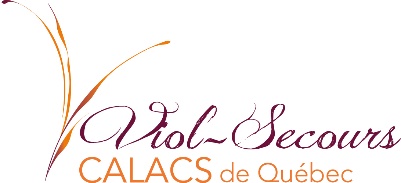 Intervenante sociale Contrat 1 an Viol-Secours, le Centre d’aide et de lutte contre les agressions à caractère sexuel (CALACS) de Québec, est un organisme féministe qui a pour mission d’offrir des services adaptés aux besoins des femmes et des adolescents ayant subi une forme d’agression à caractère sexuel. Viol-Secours recherche une intervenante sociale afin d’assurer les services d’aide et participer activement au développement et au rayonnement de celui-ci.Description des tâches Faire de l’intervention individuelle, de groupe et téléphonique auprès des femmes et des adolescentes victimes d’agression sexuelle;Intervenir dans un contexte d’intervention de crise;Accompagner les victimes au cours d’une démarche médicolégale ou médicosociale;Animer des ateliers de sensibilisation et de prévention;Participer à des activités de représentation ou de concertation;Participer aux activités de lutte contre la violence faite aux femmes et aux actions politiques;Participer aux réunions d’équipe et aux réunions de soutien clinique de l’organisme.Exigences du posteDétenir un diplôme d’études universitaires en service social ou toute autre discipline jugée pertinente;Avoir au moins trois (3) années d’expérience en intervention individuelle ou de groupe;Des années d’expérience pertinentes supplémentaires aux exigences de base à l’embauche peuvent compenser l’absence de diplôme requis;Adhérer aux principes de l’intervention féministe; Détenir un excellent français parlé et écrit.Profil recherché Capacité à travailler en équipe;Dynamisme et créativité;Posséder un bon jugement clinique, esprit d’analyse de synthèse;Polyvalence, autonomie et sens des responsabilités;Discrétion et respect de la confidentialité.Conditions de travail :Horaire : 35h/ semaine (mardi au vendredi + un soir de travail + une garde aux deux semaines);Avantages sociaux concurrentiels;Salaire selon la politique de travail en vigueur (échelon 1 : 21,03$);Contrat d’un an, remplacement d’un congé sans solde;Entrée en fonction : Le plus tôt possibleVeuillez envoyer votre curriculum vitae accompagné d’une lettre de motivation au plus tard le 14 juin 2019 à l’intention de madame Julie Tremblay, directrice générale au 3293, 1re Avenue, Québec, Qc, G1L 3R2 ou par courriel à directrice@violsecours.qc.ca. Seules les personnes dont la candidature est retenue seront contactées.